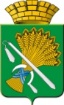 АДМИНИСТРАЦИЯ КАМЫШЛОВСКОГО ГОРОДСКОГО ОКРУГАП О С Т А Н О В Л Е Н И Еот 30.01.2023  № 96Об утверждении порядка организации периодических проверок (обходов и осмотров) территорий мест массового пребывания людей, находящихся в муниципальной собственности, с целью выявления и предотвращения несанкционированного проноса (провоза) и примененияв таких местах токсичных химикатов, отравляющих веществ и патогенных биологических агентов (в том числе при получении их посредством почтовых отправлений)В соответствии с Федеральным законом от 6 марта 2006 года N 35-ФЗ «О противодействии терроризму», Постановлением Правительства Российской Федерации от 25.03.2015 N 272 «Об утверждении требований к антитеррористической защищенности мест массового пребывания людей и объектов (территорий), подлежащих обязательной охране войсками национальной гвардии Российской Федерации, и форм паспортов безопасности таких мест и объектов (территорий)», с целью реализации подпункта 2 пункта 3 распоряжения Губернатора Свердловской области от 04.10.2022 № 239-РГ «О реализации решений антитеррористической комиссии в Свердловской области», профилактики терроризма, минимизации и ликвидации его проявлений на территории Камышловского городского округа, администрация Камышловского городского округа   ПОСТАНОВЛЯЕТ:1. Утвердить Порядок организации периодических проверок (обходов и осмотров) территорий мест массового пребывания людей, находящихся в муниципальной собственности, с целью выявления и предотвращения несанкционированного проноса (провоза) и применения в таких местах токсичных химикатов, отравляющих веществ и патогенных биологических агентов (в том числе при получении их посредством почтовых отправлений) (далее - Порядок) (прилагается).;  2. Настоящее постановление опубликовать в газете «Камышловские известия» и разместить на официальном сайте администрации Камышловского городского округа.  3. Контроль за исполнением настоящего постановления оставляю за собой. ГлаваКамышловского городского округа                                                 А.В. Половников УТВЕРЖДЕН постановлением администрацииКамышловского городского округаот 30.01.2023   № 96ПОРЯДОКорганизации периодических проверок (обходов и осмотров) территорий мест массового пребывания людей, находящихся в муниципальной собственности, с целью выявления и предотвращения несанкционированного проноса (провоза) и применения в таких местах токсичных химикатов, отравляющих веществ и патогенных биологических агентов (в том числе при получении их посредством почтовых отправлений)1. ОБЩИЕ ПОЛОЖЕНИЯ1.1. Настоящий Порядок организации периодических проверок (обходов и осмотров) территорий мест массового пребывания людей, находящихся в муниципальной собственности, с целью выявления и предотвращения несанкционированного проноса (провоза) и применения в таких местах токсичных химикатов, отравляющих веществ и патогенных биологических агентов (в том числе при получении их посредством почтовых отправлений) (далее - объекты и ММПЛ) в области антитеррористической защищенности, в период проведения массовых мероприятий.Место массового пребывания людей (ММПЛ) - территория общего пользования поселения или городского округа, либо специально отведенная территория за их пределами, либо место общего пользования в здании, строении, сооружении, на ином объекте, на которых при определенных условиях может одновременно находиться более 50 человек.1.2. Проверки (обход и осмотр) объектов и ММПЛ при проведении публичных, спортивных, зрелищных и иных массовых мероприятий на территории Камышловского городского округа организовываются в зависимости от категории объекта и степени угрозы совершения на них террористических актов и возможных последствий их совершения.1.3. Основной задачей антитеррористической защищенности объектов и ММПЛ при проведении публичных, спортивных, зрелищных и иных массовых мероприятий является определение и устранение причин и условий, способствующих совершению террористических актов в ММПЛ.1.4. Проверки (обход и осмотр) объектов и ММПЛ при проведении публичных, спортивных, зрелищных и иных массовых мероприятий с целью выявления, и предотвращения несанкционированного проноса (провоза) и применения в таких местах токсичных химикатов, отравляющих веществ и патогенных биологических агентов (в том числе при получении их посредством почтовых отправлений) организуется организатором мероприятия с привлечением сотрудников  Филиала  Федерального бюджетного учреждения здравоохранения «Центр гигиены и эпидемиологии в Свердловской области в Талицком, Байкаловском, Тугулымском  районах, г. Камышлов, Камышловском, Пышминском районах».2. ПЕРИОДИЧНОСТЬ ПРОВЕДЕНИЯ ПРОВЕРОК(ОБХОДА И ОСМОТРА) ТЕРРИТОРИЙ, ММПЛ 2.1. При проведении массовых мероприятий в ММПЛ контроль обстановки в едином информационном пространстве в режиме реального времени осуществляется через функционирующие системы видеонаблюдения, выведенные в муниципальную подсистему видеонаблюдения сегментов аппаратно-программного комплекса «Безопасный город» расположенной в единой дежурной диспетчерской службе Камышловского городского округа.2.2. Организатор мероприятия обязан:2.2.1. В целях выявления посторонних лиц и предотвращения несанкционированного проноса (провоза) и применения в ММПЛ токсичных химикатов, отравляющих веществ и патогенных биологических агентов (в том числе при получении их посредством почтовых отправлений), не позднее чем за 3 часа до начала массового мероприятия, провести проверку (обход и осмотр)   (территории) ММПЛ с привлечением сотрудников  Филиала  Федерального бюджетного учреждения здравоохранения «Центр гигиены и эпидемиологии в Свердловской области в Талицком, Байкаловском, Тугулымском  районах, г. Камышлов, Камышловском, Пышминском районах» с составлением соответствующего акта.  2.2.2. Организовать взаимодействие с администрацией Камышловского городского округа, Межмуниципальным отделом МВД России «Камышловский» и иными правоохранительными органами, общественными объединениями правоохранительной направленности и иными негосударственными организациями, действующих на территории Камышловского городского округа, в решение вопросов обеспечения общественного порядка и общественной безопасности, а также антитеррористической защищенности.2.2.3. Организовывать контролируемый допуск на (территории) ММПЛ автотранспортных средств, а также по возможности физических лиц, путём выставления инженерно-технического оборудования, обеспечивающего безопасность и ограничение доступа, ограничение движения транспортных средств, в том числе грузового автотранспорта, исключающие возможность их несанкционированному выезду непосредственно в места скопления граждан.2.2.4. Во взаимодействии с правоохранительными органами организовать оперативное оповещение и эвакуацию людей в случае угрозы применения или непосредственного применения в ММПЛ токсичных химикатов, отравляющих веществ и патогенных биологических агентов. 